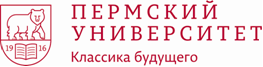 Заявка на участие в экскурсиях и интерактивных площадках12 мая 2019 годаЗаявки на групповые экскурсии и интерактивные площадки подавать по электронной почте market@psu.ru или по телефону отдела маркетинга  образовательных услуг +7 (342) 239-68-66Город, районПолное наименование образовательной организацииНомер автобуса (для въезда на территорию университета)Количество участников, классФИО, должность руководителя группыКонтактный телефон (рабочий, сотовый), адрес электронной почтыНазвание мероприятий, которые вы планируете посетить, время начала